North East School Division 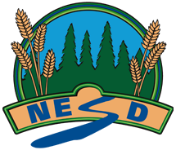 Unpacking Outcomes Interior Design & Decorating 30
Module 6: Client Profiles (Core)Unpacking the Outcome Unpacking the Outcome Unpacking the Outcome Develop --> Client profileDevelop --> Client profileDevelop --> Client profileOutcome (circle the verb and underline the qualifiers) Outcome (circle the verb and underline the qualifiers) Outcome (circle the verb and underline the qualifiers) Develop client profiles based on their needs, wants and preferencesDevelop client profiles based on their needs, wants and preferencesDevelop client profiles based on their needs, wants and preferencesKNOW UNDERSTAND BE ABLE TO DO Vocabulary: needs, wants preferences, client profile, build, co-housing, renovation, commercial, accessibilityNeeds, wants, preferencesTypes of visual representationsTypes of client information (*1): (e.g., family, lifestyle, style preferences, storage requirements, budget, sensory considerationsAccessibility considerations (*2): (e.g., aging, health changes, sensory That clients may have needs, wants and preferences and those will be prioritized based on budgetThat client information is needed to create a valid client profileThat a client’s physical and psychological needs influence design and decorating decisions and visual representations can clarify what is neededThat client profiles might differ depending on the project types and sizeThat a client’s housing needs and wants change over a lifetime and planning for accessibility should be considereda. Differentiate between needs, wants and preferences. b. Discuss the type of information (*1) interior designers or interior decorators should seek from the client to develop a client profile. c. Discuss how an individual’s physical (e.g., safety, shelter) and psychological (e.g., love, privacy, belonging, success) needs can influence their design and decorating decisions. d. Examine how the client’s budget helps to prioritize their needs and wants. e. Conduct research on client’s needs, wants and preferences related to specific interior design and decorating projects. f. Create a visual representation of physical and physiological needs and wants from a client perspective. g. Compare how client profiles might differ for new house builds, co-housing, renovations or commercial projects. h. Develop client profiles for real or imagined clients and real or imagined interior design and/or decorating projects. i. Examine how an individual’s housing needs and wants change over a lifetime. j. Explore considerations (*2) for accessibility when remaining in the same home.ESSENTIAL QUESTIONS ESSENTIAL QUESTIONS ESSENTIAL QUESTIONS  1. How should needs, wants and preferences be chosen if the client has a budget?2. What are some physical and psychological needs that can influence decisions? How about accessiblity?3. How do housing needs change over a lifetime? 1. How should needs, wants and preferences be chosen if the client has a budget?2. What are some physical and psychological needs that can influence decisions? How about accessiblity?3. How do housing needs change over a lifetime? 1. How should needs, wants and preferences be chosen if the client has a budget?2. What are some physical and psychological needs that can influence decisions? How about accessiblity?3. How do housing needs change over a lifetime?